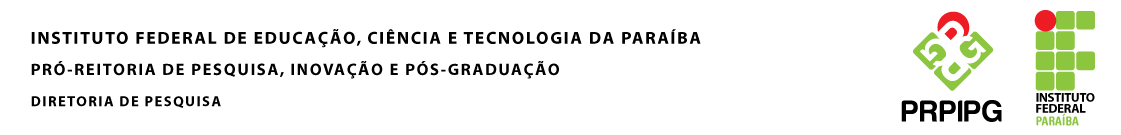      Coordenação de Pesquisa do Campus XXXXXXXXXCANCELAMENTO/SUBSTITUIÇÃO DE BOLSISTA____________________, ___/___/______                    _________________________________(Assinatura do Orientador)1 – DADOS DO PROJETO DE PESQUISA Modalidade da Bolsa:(     ) PIBICT          (     ) PIBICT Júnior          (     ) OUTRO:________________Título do projeto:2- RESPONSÁVEL PELA QUOTA (orientador)2- RESPONSÁVEL PELA QUOTA (orientador)2- RESPONSÁVEL PELA QUOTA (orientador)Nome completo:Nome completo:Matrícula: CPF:Câmpus: Câmpus: Telefone:E-mail: 			E-mail: 			3- SOLICITAÇÃO3- SOLICITAÇÃONome completo do bolsista: 	CANCELAMENTO OU SUBSTITUIÇÃO DE BOLSISTA: (     ) Cancelamento(     ) SubstituiçãoCPF:MOTIVO:(     ) Por insuficiência de desempenho(     ) Por desistência do bolsista(     ) Por motivo de doença(     ) Por falecimento(     ) Conclusão ou desistência do curso(     ) Bolsista obteve bolsa de outro Programa ou modalidade (     ) Bolsista adquiriu vínculo empregatícioOutro motivo/Justificativa:Outro motivo/Justificativa:_________________________________(Assinatura, ciência do bolsista)_________________________________(Assinatura, ciência do bolsista)4 – BOLSISTA SUBSTITUTO4 – BOLSISTA SUBSTITUTONome Completo: Nome Completo: Matrícula:CPF:Curso do Candidato:Câmpus: RG:Telefone: 			Endereço: Endereço: E-mail:E-mail:_________________________________(Assinatura, ciência do novo bolsista)_________________________________(Assinatura, ciência do novo bolsista)